                                                           УТВЕРЖДАЮ: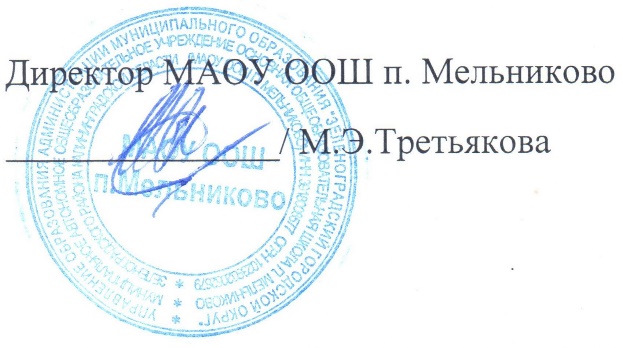                                               «___» _________20___год                                   пр. №___ от «___» ____20___г.Положениео порядке  пользовании  объектами  спорта в  МАОУ ООШ п. МельниковоОбщие положенияНастоящее положение регламентирует  порядок  пользования  объектами спорта МАОУ ООШ п. Мельниково (далее - ОО).В своей   деятельности   ОО    руководствуется   действующим Федеральным законом от  29.12.2012  № 273 – ФЗ  «Об  образовании в Российской Федерации» ст. 34 ч. 1 п. 21,     настоящим Положением. Порядок пользования спортивным инвентарем, перечень основных услуг и условия их предоставления определяются настоящим положением. ОО несет ответственность за содержание, сохранность, доступность, качество и предоставление спортивного инвентаря. Обслуживание объектов спорта производится в соответствии с правилами техники безопасности, пожарной безопасности и санитарно-гигиеническими нормами и правилами.Цели и задачи Привлечение максимально возможного числа учащихся к систематическим занятиям спортом, направленным на развитие их личности, формирование здорового образа жизни, воспитания физических, морально-этических и волевых качеств. Повышение роли физической культуры в оздоровлении  учащихся, предупреждению заболеваемости и сохранение их здоровья. Повышение уровня физической подготовленности и улучшение спортивных результатов с учетом индивидуальных способностей учащихся. Организация и проведение спортивных мероприятий.  Профилактика вредных привычек и правонарушений.Основные функцииРеализация учебного плана, занятий внеурочной деятельностью, спортивных  секций для   учащихся. Развитие физкультуры и спорта на территории Храбровского территориального округа.Оказание  дополнительных услуг в сфере физической культуры и спорта.Организация  и  проведение  занятийОО:Организует и проводит учебные занятия, занятия  во внеурочное  время, спортивные секции, спортивные мероприятия, создает необходимые условия   для   совместного   отдыха   учащихся,   родителей   (законных представителей). Обеспечивает  учащихся служебными помещениями в соответствии с правилами техники безопасности, пожарной безопасности и санитарно-гигиеническими нормами и правилами.Режим работы спортивного  зала  определяется в соответствии с режимом работы   ОО и  годовым календарным учебным графиком, утвержденным  директором ОО.Для организации  работы  объектов  спорта  используются как бюджетные, так и внебюджетные источники. УправлениеОтветственность за деятельностью объектов  спорта   возлагается на директора ОО.Общее руководство за организацией  деятельности объектов  спорта  осуществляет заместитель директора по АХЧ.Ответственность за реализацию основных задач объектов  спорта  возлагается на заместителя директора по воспитательной работе.Ответственность за организацию учебных занятий, массовых мероприятий возлагается  на учителей физической культуры и классных руководителей.Права и обязанности.Ответственный за организацию  деятельности  имеет право: -Планировать свою деятельность, согласовав с директором ОО.Ответственный за организацию деятельности  объектов  спорта обязан: -Обеспечивать соблюдение техники безопасности, охраны труда, пожарной безопасности;- Надлежащее содержание и состояние здания, помещений, спортивного оборудования и инвентаря, необходимых для проведения спортивных мероприятий и оказания услуг;режим работы в соответствии с режимом работы ОО и Правил внутреннего трудового распорядка  учреждения.Ответственный за реализацию основных задач имеет право: Планировать свою деятельность, согласовав с директором ОО.Ответственный за реализацию основных задач обязан: Осуществлять контроль деятельности учителей физической культуры и классных руководителей.Обеспечивать:повышение физической; теоретической и спортивной подготовленности учащихся;охрану жизни и здоровья учащихся.Права и обязанности пользователей  объектов  спортаПользователь объектами  спорта  имеет право: получать постоянную информацию о предоставляемых услугах объектами спорта;  пользоваться    спортивным    инвентарем    в    соответствии    с внутренним распорядком; получать консультационную помощь о правильности пользования спортивным инвентарем; участвовать в мероприятиях, проводимых  ОО. Пользователь  объектами  спорта обязан: беречь полученный спортивный инвентарь;бережно относится к имуществу  школы;выполнять указания учителя физической культуры;поддерживать  порядок и дисциплину  в  спортивном зале, служебных  помещениях, на спортивной  площадке;не нарушать правила техники безопасности, пожарной безопасности и санитарно-гигиенические правила и нормы.Порядок пользования объектами  спортаОбъектами  спорта  могут пользоваться следующие категории населения:учащиеся ОО во время проведения уроков физической культуры;учащиеся ОО во внеурочное время;население в  свободное  от  занятий  учащихся  время объектами спорта  на  территории ОО.При  проведении  уроков  физической культуры  и  занятий  внеурочной деятельности  необходимо  пользоваться спортивной  обувью  и  специальным инвентарем. 